ЗАЯВЛЕНИЕ(родителя/законного представителя)	Прошу Вас предоставить моему сыну(моей дочери) 	___________________________________________________________________________________,фамилия,имя,отчество(приналичии),датарожденияобучающемуся _____ класса, меры социальной поддержки в виде частичной компенсации стоимости горячего питания, предусматривающего наличие горячего блюда, не считая горячего напитка, не менее одного раза в день по следующему основанию (нужное подчеркнуть):    дети из малоимущих семей, имеющих среднедушевой доход, не превышающий величину  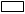 прожиточного минимума на душу населения в Волгоградской области;        дети из многодетных семей;     дети,состоящиенаучетеуфтизиатра,внезависимостиотсреднедушевогодоходасемьиребенка;            дети из семей граждан, признанных беженцами на территории Российской Федерации, или получивших временное убежище на территории Российской Федерации, или признанных вынужденными переселенцами;дети из семей лиц, пострадавших в результате чрезвычайных ситуаций природного или техногенного характера;дети из семей граждан, призванных на военную службу по частичной мобилизации в Вооруженные Силы Российской Федерации в соответствии с Указом Президента Российской Федерации от 21 сентября 2022 г. N 647 "Об объявлении частичной мобилизации в Российской Федерации", граждан, проходящего военную службу в Вооруженных Силах Российской Федерации по контракту или находящихся на военной службе (службе) в войсках национальной гвардии Российской Федерации, в воинских формированиях и органах, указанных в пункте 6 статьи 1 Федерального закона от 31 мая 1996 г. N 61-ФЗ "Об обороне", принимающих участие в специальной военной операции на территориях Донецкой Народной Республики, Луганской Народной Республики, Запорожской области, Херсонской области и Украины, граждан, заключивших контракт о добровольном содействии в выполнении задач, возложенных на Вооруженные Силы Российской Федерации, и принимающих участиев специальной военной операции на территориях Донецкой Народной Республики, Луганской Народной Республики, Запорожской области, Херсонской области и Украины, а также граждан из числа указанных в настоящем подпункте категорий, которые погибли (умерли) при участии в специальной военной операции на территории Донецкой Народной Республики, Луганской Народной Республики, Запорожской области, Херсонской области и Украины либо умерли до истечения одного года со дня их увольнения с военной службы (службы), исключения из добровольческого формирования вследствие увечья (ранения, травмы, контузии) или заболевания, полученных ими при участии в специальной военной операции.Я, __________________________________________________________________________________,фамилия,имя,отчество(приналичии)в соответствии с Федеральным законом от 27 июля 2006 г. № 152-ФЗ "О персональных данных" даю согласие на обработку и использование муниципальной общеобразовательной организацией представленных в данном заявлении персональных данных в целях принятия решения о предоставлении моему сыну (моей дочери) меры социальной поддержки в виде частичной компенсации стоимости горячего питания, предусматривающего наличие горячего блюда, не считая горячего напитка, не менее одного раза в день.Приложение (нужное отметить):документ,подтверждающий,чтосреднедушевойдоходнижевеличиныпрожиточногоминимумав расчете на душунаселенияпо Волгоградскойобласти;документ,подтверждающийполучениеежемесячногопособиянаребенкаиз малоимущейсемьи в соответствиисо статьей 13 СоциальногокодексаВолгоградскойобластиот31декабря2015г. №246-ОД;документ, подтверждающий получение ежемесячной   денежной   выплаты в соответствии с  Федеральным законом от 19.05.1995г. №81-ФЗ «О государственных пособиях гражданам, имеющим детей»; документ, подтверждающий регистрацию семьи в качестве многодетной;документ,  подтверждающий   факт   постановки   обучающегося  на   учете уфтизиатра;         документ (сведения), подтверждающие, что семья является семьей лица, признанного           беженцем на территории Российской Федерации, или получившего временное убежище на территории Российской Федерации, или признанного вынужденным переселенцем;           документ (сведения), подтверждающие, что семья является семьей лица, пострадавшего в   результате чрезвычайных ситуаций природного или техногенного характера;          документ (сведения), подтверждающие, что семья является семьей лица,призванного на территории Волгоградской области на военную службу по частичной мобилизации в Вооруженные Силы Российской Федерации в соответствии с Указом Президента Российской Федерации от 21 сентября 2022 г. N 647 "Об объявлении частичной мобилизации в Российской Федерации", или гражданина, проходящего военную службу в Вооруженных Силах Российской Федерации по контракту или находящегося навоенной службе (службе) в войсках национальной гвардии Российской Федерации, в воинских формированиях и органах, указанных в пункте 6 статьи 1 Федерального закона от 31 мая 1996 г. N 61-ФЗ "Об обороне",  принимающего  участие в специальной военной операции на территориях Донецкой Народной Республики, Луганской Народной Республики, Запорожской области, Херсонской области и Украины, или  гражданина, заключившего контракт о добровольном содействии в выполнениизадач, возложенных на Вооруженные Силы Российской Федерации, и принимающих участие в специальной военной операции на территориях Донецкой Народной Республики, Луганской Народной Республики, Запорожской области, Херсонской области и Украины, или гражданина из числа указанных в настоящем подпункте категорий, который погиб (умер) при участии в специальной военной операции на территории Донецкой Народной Республики, Луганской Народной Республики, Запорожской области, Херсонской области и Украины либо умер до истечения одного года со дня их увольнения с военной службы (службы), исключения из добровольческого формирования вследствие увечья (ранения, травмы, контузии) или заболевания, полученных ими при участии в специальной военной операции;         отсутствует.«____»  ______________ 202___г.                                              _________________/____________________/                                                                                            (подписьзаявителя)              (расшифровка подписи)Руководителю муниципальной общеобразовательной организации  СШ № 89Лытаевой Людмиле Викторовнеот ___________________________________________фамилия,имя, отчество (при наличии)проживающего по адресу: _____________________________________________________________________паспортные данные: __________________________________________________________________________контактный телефон: ___________________________